Уважаемый пользователь официального сайта  https://pfr.gov.ru, вы можете подать заявление о переводе ежемесячной денежной выплаты с одного основания на другое.Зайдите на официальный сайт ПФР и кликните по кнопке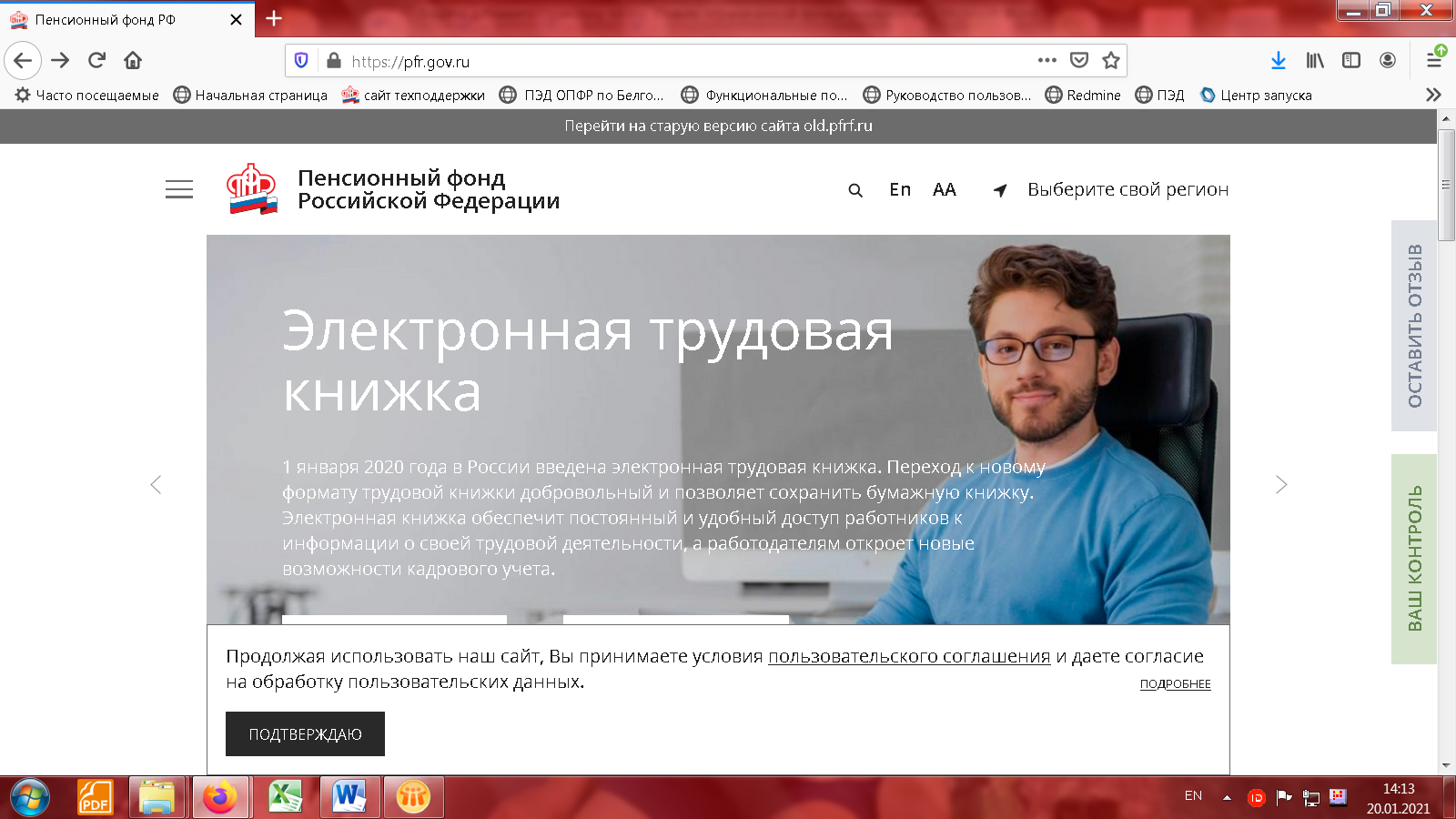 Для входа в Личный кабинет  используем Вашу учетную запись в Единой системе идентификации и аутентификации (ЕСИА).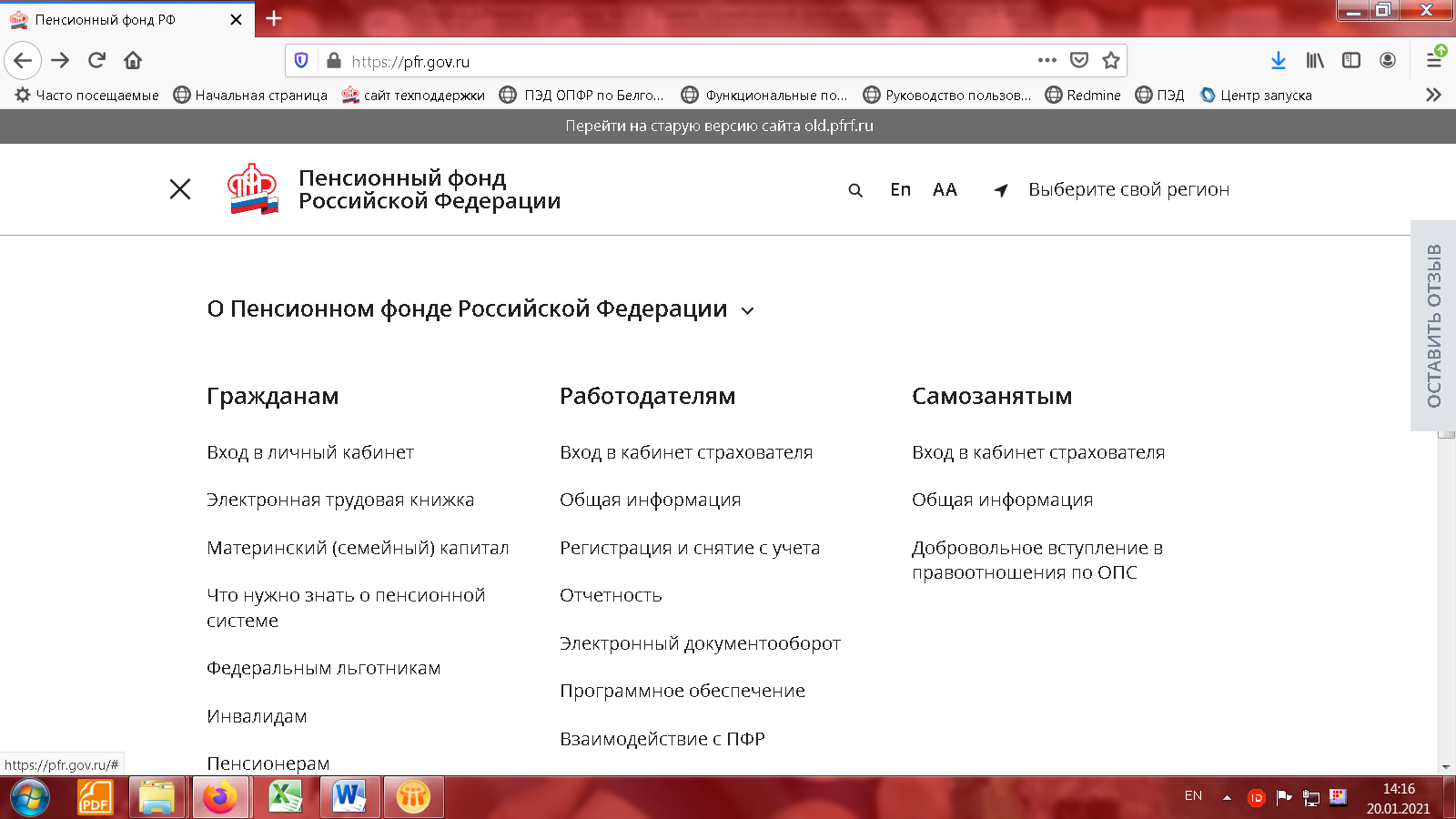 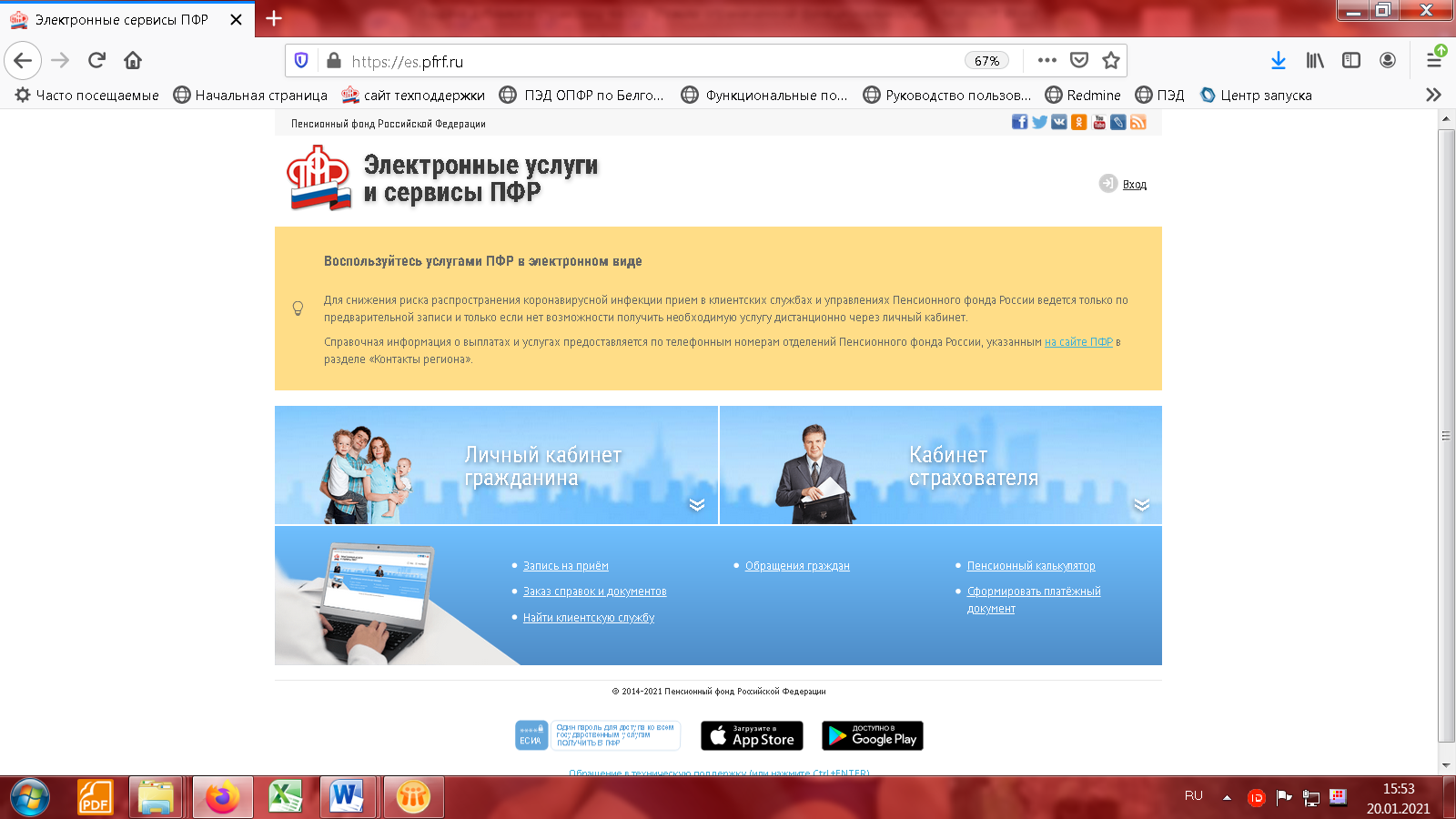 Заходим  в раздел «Социальные выплаты» и выбрать графу «О переводе ежемесячной денежной выплаты с одного основания на другое».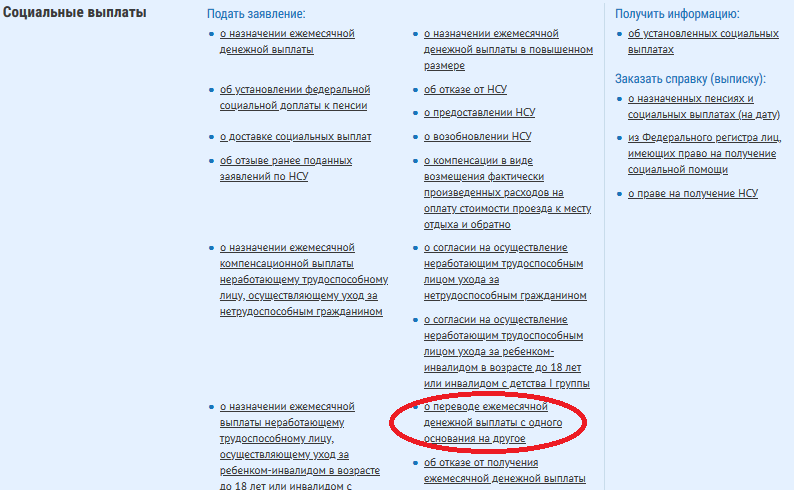 В открывшемся окне заполняем 4 пункта заявления. Данные, помеченные красной звездочкой, обязательны для заполнения: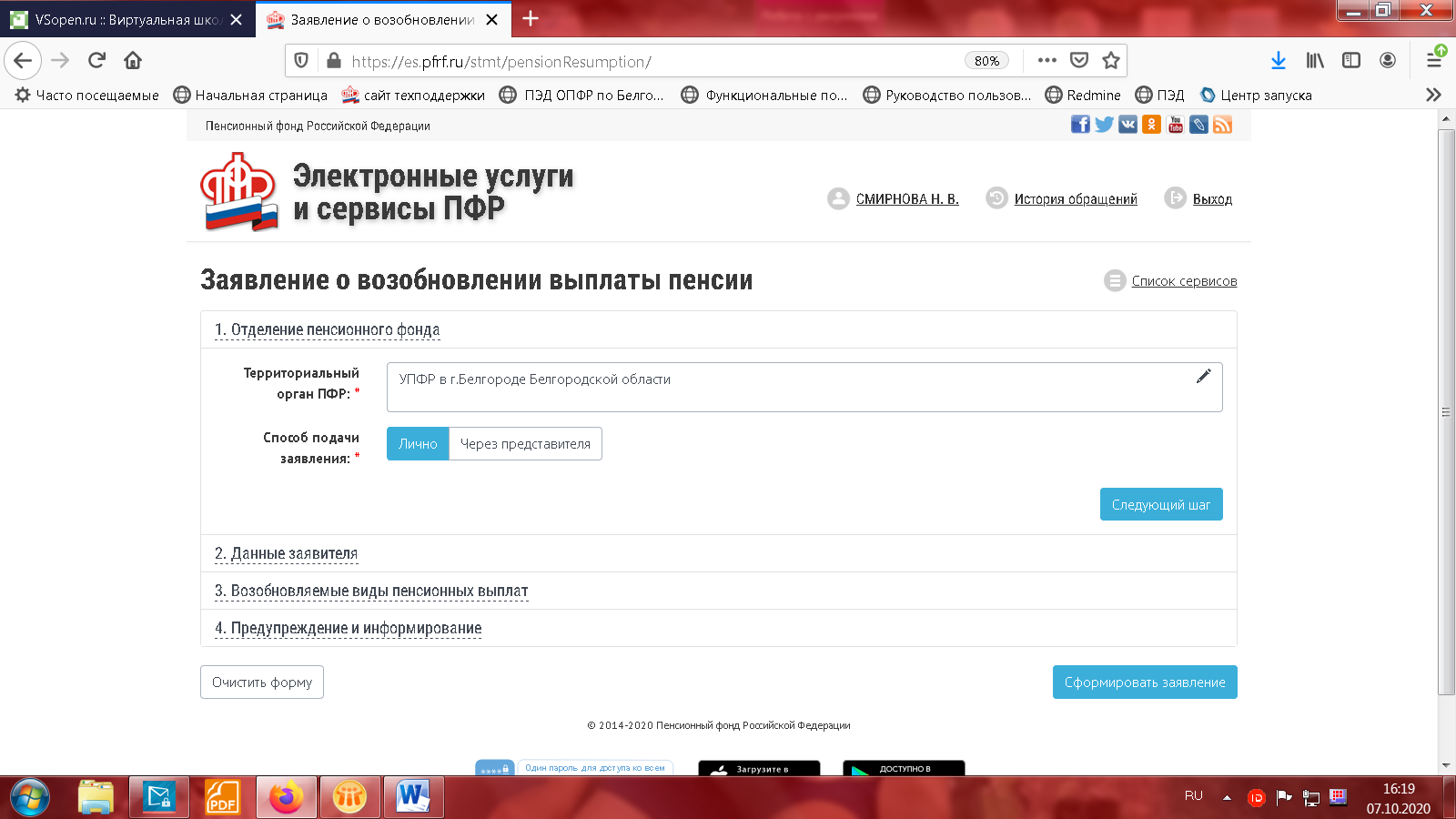 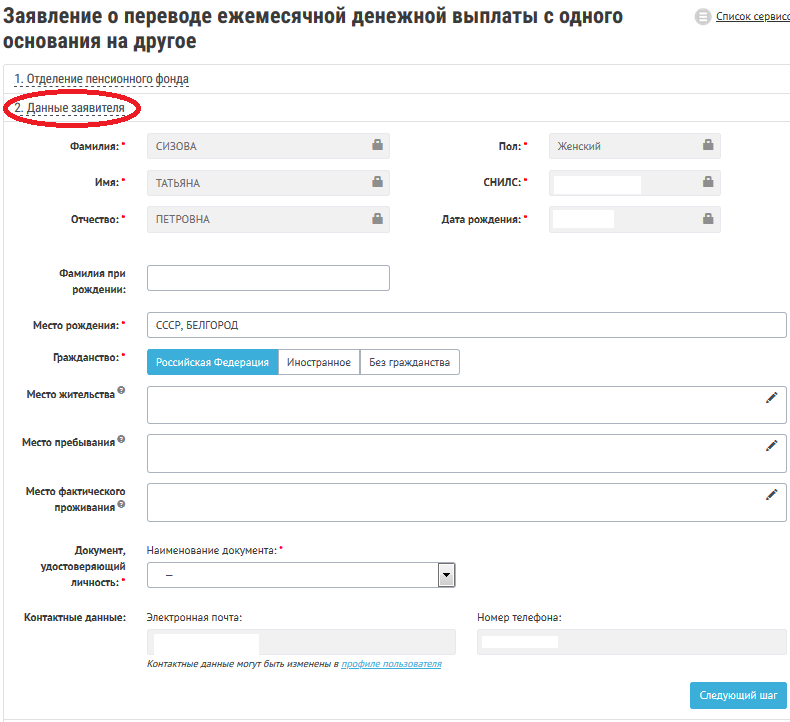 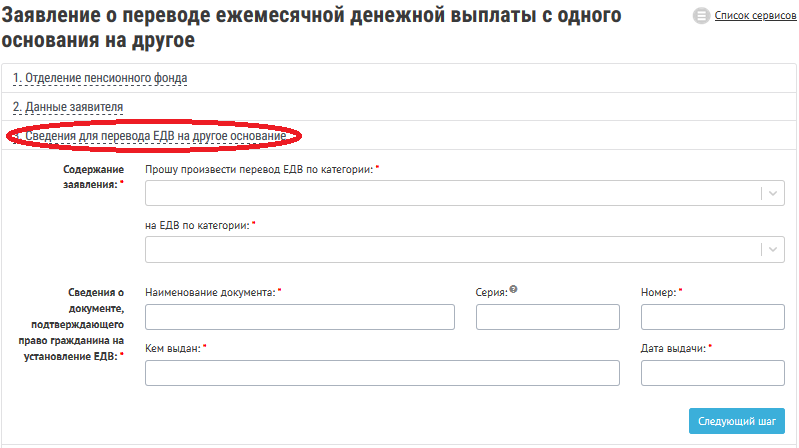 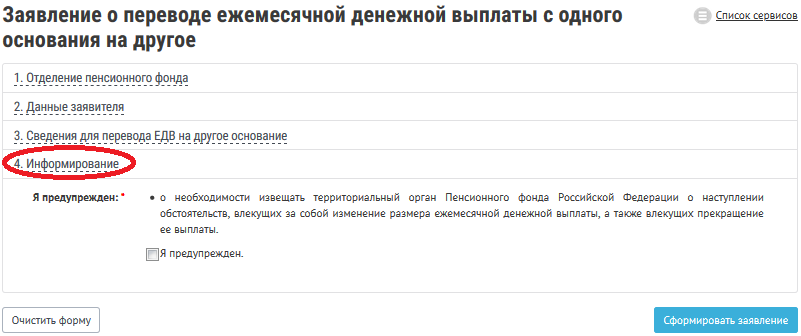 И нажимаем кнопку «Сформировать заявление». В истории обращений можно отследить статус поданного заявления.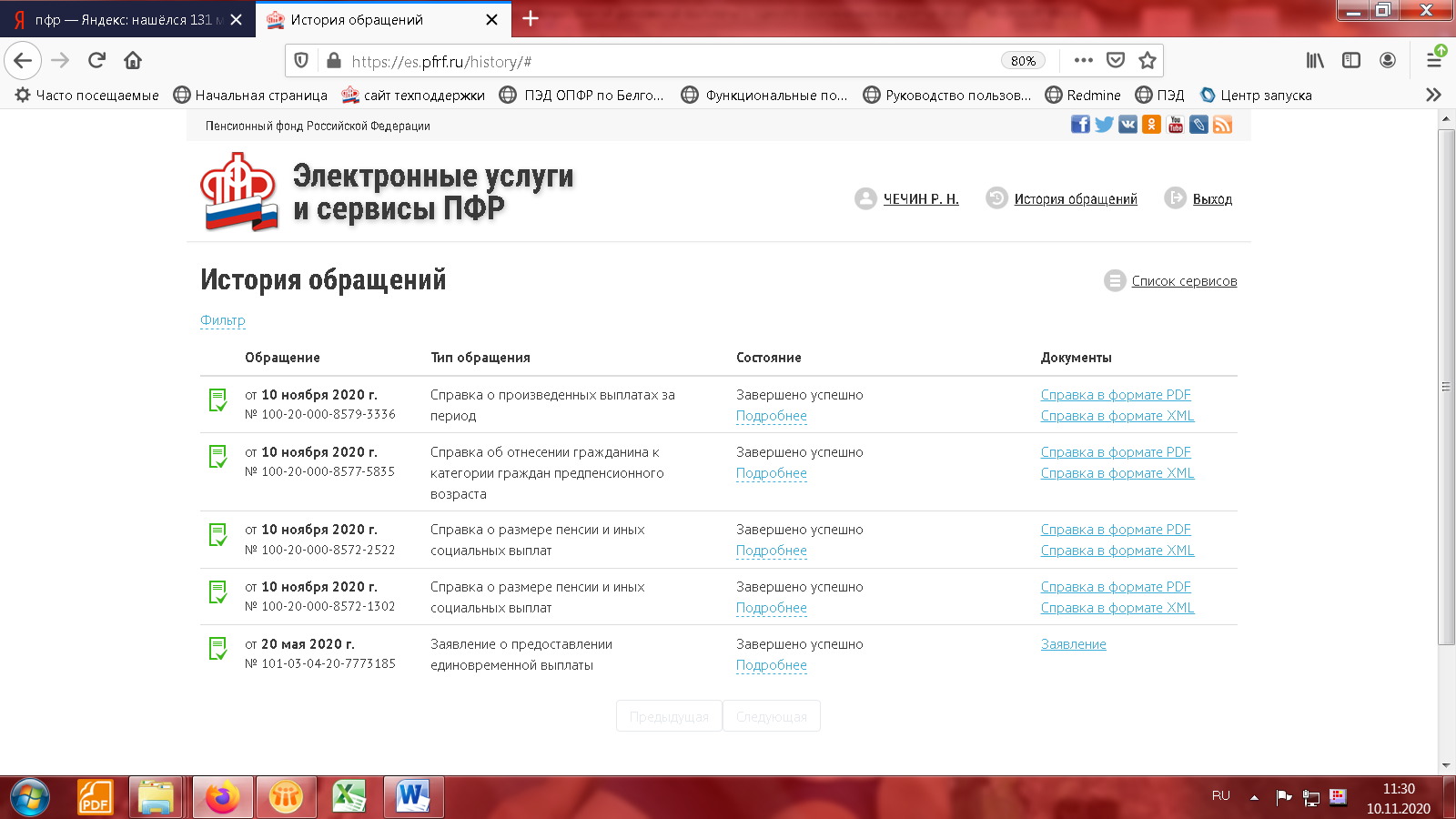 